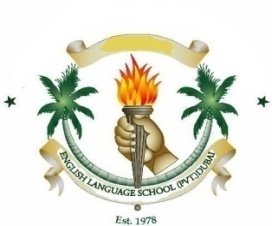 ENGLISH LANGUAGE PRIVATE SCHOOL, DUBAISCHOLASTIC SESSION: 2020-2021SCHEME OF WORK FOR THE SPRING TERM (3rd January 2021 -25th March, 2021)       Name of the Teacher: Jyoti Thakur                                                     Subject:  ENGLISH LANGUAGE                                                       Year:5Half Term Break from 21st February,2021 to 25th February,2021Spring Break from 28th March, 2021 to 8th April,2021Jaspal KaurHead of the Department.DateWeekModel of learning TopicSkillsCross-curricular linksCross-curricular linksCross-curricular linksSpecific learning objectivesResourcesHome learning/ HomeworkAssessment Platform / Apps for AFL3rd January ,2021     to   7th January,2021           1st Week    Blended LearningComprehension: Below A Deck; A Titanic Story. Chapter 1Punctuation:CapitalizationCommaApostrophe (contractions, possession with singular and plural nounsWritingCritical Thinking Identification Understanding Evaluating         SkimmingScanningScience & nature ArtScience & nature ArtScience & nature ArtTo enable the students to:read and comprehend the text.develop understanding of inference and the author’s use of language.understand the setting of the story.consolidate the grammatical vocabulary and use it in their writing.Active learnBug club comprehensionPower English: writingWordsmithEducation.comQuizzes.comProf QuizCenturyPadletsYouTubeGoogle formsEducation.comWorksheetProf quizYouTube        MyOn ReadingGoogle formsQuizzes.comWorksheet (soft copies)Exam.net       Padlets                   8th & 9th January are Weekly Holidays                   8th & 9th January are Weekly Holidays                   8th & 9th January are Weekly Holidays                   8th & 9th January are Weekly Holidays                   8th & 9th January are Weekly Holidays                   8th & 9th January are Weekly Holidays                   8th & 9th January are Weekly Holidays                   8th & 9th January are Weekly Holidays                   8th & 9th January are Weekly Holidays                   8th & 9th January are Weekly Holidays                   8th & 9th January are Weekly Holidays                   8th & 9th January are Weekly Holidays10th January ,2021     to   14th January,2021           2nd Week         Blended LearningComposition:Informal Letter WritingComprehension;Below A Deck; A Titanic Story, Chapter 2Grammar:Parts of Speech(Revision)ReadingWritingCritical Thinking Identification Understanding EvaluatingSkimmingScanningEditingDraftingScience & NatureScience & NatureScience & NatureTo enable the students to:read and comprehend the text.develop understanding of inference and the author’s use of language.understand the features of informal letter.Define parts of speech and give examples. Identify them in sentences and  use to make sentences Active learnBug club comprehensionPower English: writingWordsmithEducation.comQuizzes.comProf QuizCenturyPadletsYouTubeGoogle formsEducation.comWorksheetProf quizYouTube       MyOn ReadingGoogle formsQuizzes.comWorksheet (soft copies)Exam.net       Padlets15th & 16th January are weekly holidays (Mid-Year Assessment from 17th January,2021 to 28th January,2021)15th & 16th January are weekly holidays (Mid-Year Assessment from 17th January,2021 to 28th January,2021)15th & 16th January are weekly holidays (Mid-Year Assessment from 17th January,2021 to 28th January,2021)15th & 16th January are weekly holidays (Mid-Year Assessment from 17th January,2021 to 28th January,2021)15th & 16th January are weekly holidays (Mid-Year Assessment from 17th January,2021 to 28th January,2021)15th & 16th January are weekly holidays (Mid-Year Assessment from 17th January,2021 to 28th January,2021)15th & 16th January are weekly holidays (Mid-Year Assessment from 17th January,2021 to 28th January,2021)15th & 16th January are weekly holidays (Mid-Year Assessment from 17th January,2021 to 28th January,2021)15th & 16th January are weekly holidays (Mid-Year Assessment from 17th January,2021 to 28th January,2021)15th & 16th January are weekly holidays (Mid-Year Assessment from 17th January,2021 to 28th January,2021)15th & 16th January are weekly holidays (Mid-Year Assessment from 17th January,2021 to 28th January,2021)15th & 16th January are weekly holidays (Mid-Year Assessment from 17th January,2021 to 28th January,2021)31st January,2021  to4th February,2021           3rd Week      Blended LearningInformal Letter WritingGrammar;Adverbs: typesTimePlaceMannerReadingWritingCritical Thinking Identification Understanding EvaluatingSkimmingScanningEditingDraftingMoral educationLiteracyMoral educationLiteracyMoral educationLiteracyunderstand, select and retrieve information from the text.identify, deduce, infer or interpret information, events or ideas from the text.approach the information, events or ideas critically.understand and describe the term adverbs and identify the typesappropriately use them in sentences Active learnBug club comprehensionPower English: writingWordsmithEducation.comQuizzes.comProf QuizCenturyPadletsYouTubeGoogle formsEducation.comWorksheetProf quizYouTube         MyOn ReadingGoogle formsQuizzes.comWorksheet (soft copies)Exam.net       Padlets                  5th & 6th February are Weekly Holidays                  5th & 6th February are Weekly Holidays                  5th & 6th February are Weekly Holidays                  5th & 6th February are Weekly Holidays                  5th & 6th February are Weekly Holidays                  5th & 6th February are Weekly Holidays                  5th & 6th February are Weekly Holidays                  5th & 6th February are Weekly Holidays                  5th & 6th February are Weekly Holidays                  5th & 6th February are Weekly Holidays                  5th & 6th February are Weekly Holidays                  5th & 6th February are Weekly Holidays7th February,2021  to   11th February,2021  4h WeekBlended LearningComposition;Formal letter WritingGrammar;Conjunctions:Types: Coordinating          SubordinatingReadingWritingCritical Thinking Identification Understanding EvaluatingSkimmingScanningEditingDraftingReadingWritingCritical Thinking Identification Understanding EvaluatingSkimmingScanningEditingDraftingReadingWritingCritical Thinking Identification Understanding EvaluatingSkimmingScanningEditingDraftingMoral educationLiteracyUnderstand and identify the  features of formal letterWrite formal letter using the features appropriatelyDifferentiate formal from informal letter writing.Understand and identify the conjunctions. Able to use conjunctions correctly to link simple sentences together. Active learnBug club comprehensionPower English: writingWordsmithEducation.comQuizzes.comProf QuizCenturyPadletsYouTubeGoogle formsEducation.comWorksheetProf quizYouTube         MyOn ReadingGoogle formsQuizzes.comWorksheet (soft copies)Exam.net       Padlets12th & 13th February  are Weekly Holidays12th & 13th February  are Weekly Holidays12th & 13th February  are Weekly Holidays12th & 13th February  are Weekly Holidays12th & 13th February  are Weekly Holidays12th & 13th February  are Weekly Holidays12th & 13th February  are Weekly Holidays12th & 13th February  are Weekly Holidays12th & 13th February  are Weekly Holidays12th & 13th February  are Weekly Holidays12th & 13th February  are Weekly Holidays12th & 13th February  are Weekly Holidays14th February,2021   to    18th February,20215th WeekBlended LearningComprehension;Below a deck; titanic story Composition;Formal letter writingReadingWritingCritical Thinking Identification Understanding EvaluatingSkimmingScanningEditingDraftingReadingWritingCritical Thinking Identification Understanding EvaluatingSkimmingScanningEditingDraftingMoral educationMoral educationread and comprehend the text.Draw inference criticallydevelop understanding of inference and the author’s use of language identify features of formal letterWrite formal letter using the features appropriatelyDifferentiate formal from informal letter writing.Active learnBug club comprehensionPower English: writingWordsmithEducation.comQuizzes.comProf QuizCenturyPadletsYouTubeGoogle formsEducation.comWorksheetProf quizYouTube      MyOn ReadingGoogle formsQuizzes.comWorksheet (soft copies)Exam.net       Padlets19th &20th February are Weekly Holidays (Half Term Break From 21st February,2021 to 25th February,2021)19th &20th February are Weekly Holidays (Half Term Break From 21st February,2021 to 25th February,2021)19th &20th February are Weekly Holidays (Half Term Break From 21st February,2021 to 25th February,2021)19th &20th February are Weekly Holidays (Half Term Break From 21st February,2021 to 25th February,2021)19th &20th February are Weekly Holidays (Half Term Break From 21st February,2021 to 25th February,2021)19th &20th February are Weekly Holidays (Half Term Break From 21st February,2021 to 25th February,2021)19th &20th February are Weekly Holidays (Half Term Break From 21st February,2021 to 25th February,2021)19th &20th February are Weekly Holidays (Half Term Break From 21st February,2021 to 25th February,2021)19th &20th February are Weekly Holidays (Half Term Break From 21st February,2021 to 25th February,2021)19th &20th February are Weekly Holidays (Half Term Break From 21st February,2021 to 25th February,2021)19th &20th February are Weekly Holidays (Half Term Break From 21st February,2021 to 25th February,2021)19th &20th February are Weekly Holidays (Half Term Break From 21st February,2021 to 25th February,2021)28th February,2021      to                                4th March,2021          6th   Week           Blended LearningComprehension;Below a deck: a titanic story.Grammar;Use of a hyphen (to join  a prefix to a root word)Prefixes with: dis,mis,in ,inter,anti.Suffixes with: tious,tial,ant,ance,ent,,tion,able,cianReadingWritingCritical Thinking Identification Understanding EvaluatingSkimmingScanningEditingDraftingReadingWritingCritical Thinking Identification Understanding EvaluatingSkimmingScanningEditingDraftingMoral educationLiteracyMoral educationLiteracyread and comprehend the text.Draw inference criticallydevelop understanding of inference and the author’s use of language Understand and  Identify prefix and suffix and use to form wordsActive learnBug club comprehensionPower English: writingWordsmithEducation.comQuizzes.comProf QuizCenturyPadletsYouTubeGoogle formsEducation.comWorksheetProf quizYouTube        MyOn ReadingGoogle formsQuizzes.comWorksheet (soft copies)Exam.net       Padlets5th & 6th March are Weekly Holidays5th & 6th March are Weekly Holidays5th & 6th March are Weekly Holidays5th & 6th March are Weekly Holidays5th & 6th March are Weekly Holidays5th & 6th March are Weekly Holidays5th & 6th March are Weekly Holidays5th & 6th March are Weekly Holidays5th & 6th March are Weekly Holidays5th & 6th March are Weekly Holidays5th & 6th March are Weekly Holidays5th & 6th March are Weekly Holidays7th March,2021  to11th March,2021           7th Week   Blended LearningComposition;Formal letterGrammar;Homophones: definitionexamplesReadingWritingCritical Thinking Identification Understanding EvaluatingSkimmingScanningEditingDraftingReadingWritingCritical Thinking Identification Understanding EvaluatingSkimmingScanningEditingDraftingReadingWritingCritical Thinking Identification Understanding EvaluatingSkimmingScanningEditingDraftingMoral educationLiteracyidentify features of formal letterWrite formal letter using the features appropriatelyDifferentiate formal from informal letter writing.Identify places to place punctuations in sentence or paragraphs Active learnBug club comprehensionPower English: writingWordsmithEducation.comQuizzes.comProf QuizCenturyPadletsYouTubeGoogle formsEducation.comWorksheetProf quizYouTube        MyOn ReadingGoogle formsQuizzes.comWorksheet (soft copies)Exam.net       Padlets12th & 13th March are Weekly Holidays12th & 13th March are Weekly Holidays12th & 13th March are Weekly Holidays12th & 13th March are Weekly Holidays12th & 13th March are Weekly Holidays12th & 13th March are Weekly Holidays12th & 13th March are Weekly Holidays12th & 13th March are Weekly Holidays12th & 13th March are Weekly Holidays12th & 13th March are Weekly Holidays12th & 13th March are Weekly Holidays12th & 13th March are Weekly Holidays14th March,2021   to18th March,2021                                              8th Week                                          Blended LearningComposition;Formal letterStarting a formal letterGrammar;Simple Past tensePast continuous tenseReadingWritingCritical Thinking Identification Understanding EvaluatingSkimmingScanningEditingDraftingReadingWritingCritical Thinking Identification Understanding EvaluatingSkimmingScanningEditingDraftingReadingWritingCritical Thinking Identification Understanding EvaluatingSkimmingScanningEditingDraftingScienceMathsUsing past tense to tell stories or past eventsread and comprehend the text.Draw inference criticallydevelop understanding of inference and the author’s use of language identify features of formal letterWrite formal letter using the features appropriatelyDifferentiate formal from informal letter writing.Identify past tense, past continuous tense in sentencesActive learnBug club comprehensionPower English: writingWordsmithEducation.comQuizzes.comProf QuizCenturyPadletsYouTubeGoogle formsEducation.comWorksheetProf quizYouTube MyOn       ReadingGoogle formsQuizzes.comWorksheet (soft copies)Exam.net       Padlets19th & 20th March  are Weekly Holidays19th & 20th March  are Weekly Holidays19th & 20th March  are Weekly Holidays19th & 20th March  are Weekly Holidays19th & 20th March  are Weekly Holidays19th & 20th March  are Weekly Holidays19th & 20th March  are Weekly Holidays19th & 20th March  are Weekly Holidays19th & 20th March  are Weekly Holidays19th & 20th March  are Weekly Holidays19th & 20th March  are Weekly Holidays19th & 20th March  are Weekly Holidays21st   March, 2021     to     25th March,2021                                                    9th Week                                             Blended Learning        Comprehension;(unseen passage)Grammar;Past perfect tensePast perfect continuous tenseReadingWritingCritical Thinking Identification Understanding EvaluatingSkimmingScanningEditingDraftingReadingWritingCritical Thinking Identification Understanding EvaluatingSkimmingScanningEditingDraftingReadingWritingCritical Thinking Identification Understanding EvaluatingSkimmingScanningEditingDraftingScienceMathsUsing past tense to tell stories or past eventsunderstand, select and retrieve information from the text.identify, deduce, infer or interpret information, events or ideas from the text.approach the information, events or ideas critically.get acquaintance of the usage of Past perfect and perfect continuous tense in sentencesidentify the given sentencesActive learnBug club comprehensionPower English: writingWordsmithEducation.comQuizzes.comProf QuizCenturyPadletsYouTubeGoogle formsEducation.comWorksheetProf quizYouTube       MyOn ReadingGoogle formsQuizzes.comWorksheet (soft copies)Exam.net       Padlets26th & 27th March are Weekly Holidays26th & 27th March are Weekly Holidays26th & 27th March are Weekly Holidays26th & 27th March are Weekly Holidays26th & 27th March are Weekly Holidays26th & 27th March are Weekly Holidays26th & 27th March are Weekly Holidays26th & 27th March are Weekly Holidays26th & 27th March are Weekly Holidays26th & 27th March are Weekly Holidays26th & 27th March are Weekly Holidays26th & 27th March are Weekly HolidaysSPRING BREAKSPRING BREAKSPRING BREAKSPRING BREAKSPRING BREAKSPRING BREAKSPRING BREAKSPRING BREAKSPRING BREAKSPRING BREAKSPRING BREAKSPRING BREAK